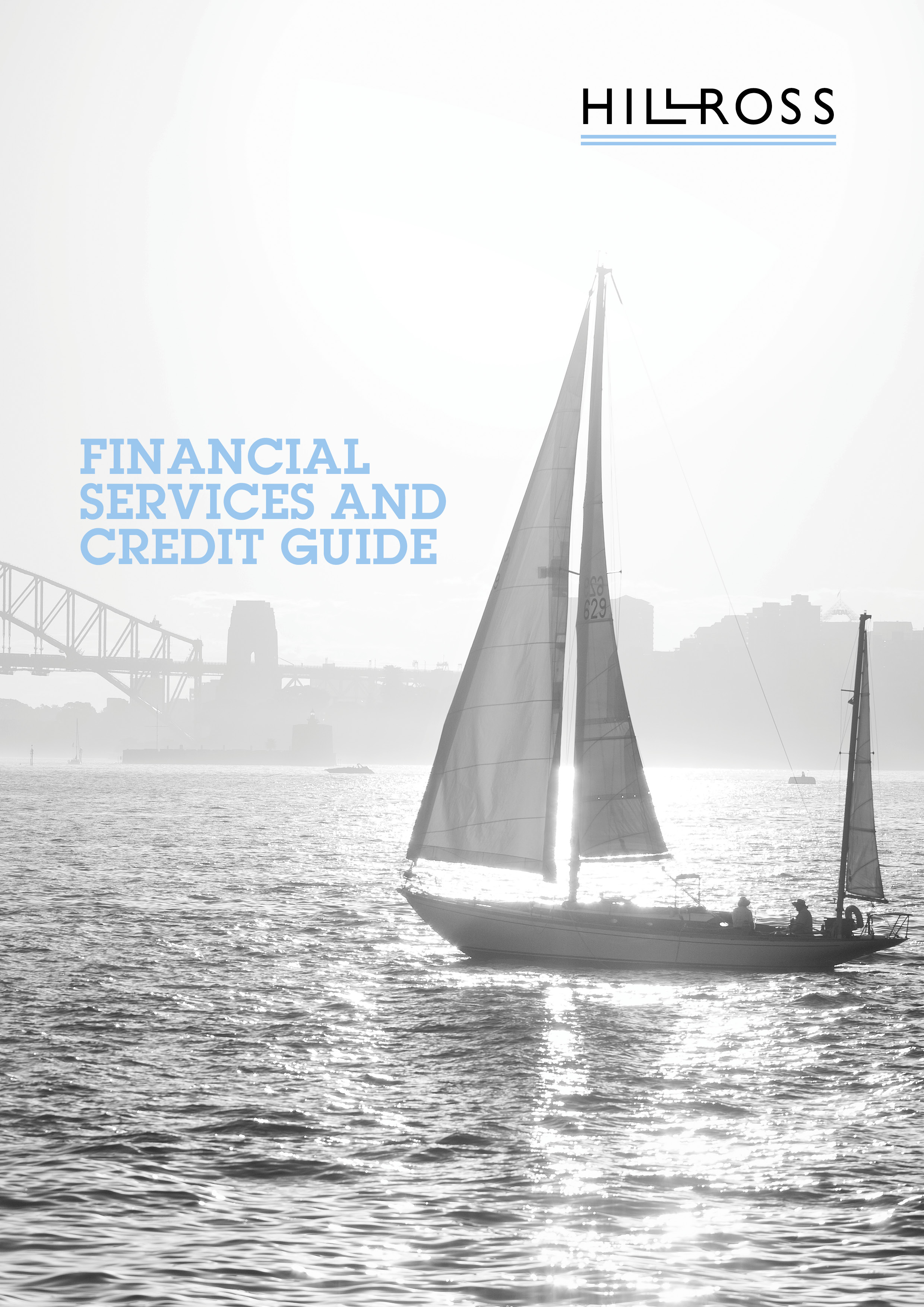 It is important that you read this Financial Services and Credit Guide (FSCG). It contains information that will help you decide whether to use any of the financial services offered by us, as described in this guide, including:who we are and how we can be contactedthe advice and services we provideinformation about our licensee Hillross Financial Services Limited (Hillross)our fees and how we, your adviser and Hillross, are paid in connection with those serviceshow we manage your private informationhow you can complain about a matter relating to us or HillrossDocuments you may receiveWe will provide you with a number of documents as you progress through our financial planning process, to capture each stage of your advice journey. We may provide these documents to you, electronically to your nominated email address, unless otherwise agreed.When we provide personal advice, it will normally be documented and provided to you in a Statement of Advice (SoA), known as a financial plan. The financial plan contains a summary of your goals and the strategies and any financial products we may recommend to achieve your goals.  It also provides you with detailed information about product costs and the fees and other benefits we and others, will receive as a result of the advice we have provided.If we provide further personal advice, a financial plan may not be required.  We will keep a record of any further personal advice we provide you for seven years. You may request a copy of such records by contacting our office during that period.When we provide credit advice, we will conduct a preliminary assessment to determine the suitability of a particular product. This is normally documented and provided to you in an SoA, a record of debt advice, or a Credit Proposal. We will retain a record of the debt advice which you may request by contacting our office within seven years of the assessment.If we recommend or arrange a financial product for you, we will provide a product disclosure statement (PDS) or investor directed portfolio service (IDPS) guide where relevant. These documents contain the key features of the recommended product, such as its benefits and risks as well as the costs you will pay the product provider to professionally manage that product.You should read any warnings contained in your advice document, the PDS or IDPS guide carefully before making any decision relating to a financial strategy or product.About our firmOur office contact detailsThis guide provides information about our advisers including their contact details, qualifications, experience, the services they may offer and financial products they can provide advice on.Our advice and servicesWe can provide you with personal and general advice about specific services and financial products listed below. We can also arrange for financial products to be issued without advice from us.Individual advisers within our firm may not be qualified to provide advice in all of the services and products noted below. Their individual profile guides will note any limitations to the advice they are qualified to provide. At all times we will ensure the appropriate adviser is available to you to provide advice consistent with your goals.The following table sets out the areas of advice we can help you with as well as the products and services we can arrange.Any additional advice or services we can offer you, or limitations to the list below, will be outlined in Our Financial Advisers and Credit Advisers on page 17.Hillross maintains an approved products and services list, which includes products issued by AMP companies and a diversified selection of approved Australian and International fund managers. These have been researched by external research houses as well as our in-house research team.Hillross periodically reviews these products to ensure that they remain competitive with similar products that address similar client needs and objectives. Generally, we recommend products that are on the approved products and services list. However, if appropriate for your needs, we may, subject to Hillross’ approval, recommend other products. A copy of the approved products and services list can be supplied to you upon request.If we recommend a new platform or portfolio administration service, we use those issued or promoted by the AMP Group or as otherwise approved by Hillross and where appropriate to your circumstances.The lenders and lessors whose products are most commonly recommended by Accredited Mortgage Consultants authorised by Hillross are:Tax implications of our adviceUnder the Tax Agent Services Act 2009, Golden West Financial Services is authorised by the Tax Practitioners Board to provide tax (financial) advice services on matters that are directly related to the nature of the financial planning advice provided to you. We will not consider any other tax matters in our advice to you. Where tax implications are discussed they are incidental to our recommendations and only included as an illustration to help you decide whether to implement our advice.Transaction servicesIf you do not require advice, we can also arrange for you to apply for limited types of financial products where we can take your instructions and arrange for the transaction to be completed, without providing personal advice. If you wish to proceed without our advice, we will ask you to confirm your instructions, which we will document in writing. You can ask us for a copy of this documentation at any time.Your relationship with us and using our servicesYou can contact us directly with any instructions relating to your financial products. This includes giving us instructions by telephone, mail or email. We can only accept your instructions via email once you have signed an authority form.  We will work with you to agree what advice and services we will provide and when and how often we will provide them.Where you agree to ongoing advice and services, the details will be documented and provided to you in a service agreement. This includes the frequency of contact between us, service standards that may apply, any ongoing fee arrangements and how the service can be terminated.If at any time you wish to terminate your relationship with us, please contact us using the details shown in this guide.Providing information to usIt is important that we understand your circumstances and goals, so that we can provide you with appropriate advice and services. You have the right not to provide us with any personal information. Should you choose to withhold information, or if information you provide is inaccurate the advice or services we provide you may not be appropriate for you.It is also important that you keep us up to date by informing us of any changes to your circumstances so we are able to determine if our advice continues to be appropriate.Our feesThe fees charged for our advice and services may be based on a combination of:A set dollar amount; orA percentage based fee.Our agreed advice and service fees may include charges for:Initial advice Ongoing advicePlease note that for services in relation to insurance, banking deposit products, some loan products and older investment products, commissions may be paid by the product provider as follows:Initial commission - a percentage of the value of your investment contributions, loan balance or insurance premiums, andOngoing commission - a percentage of the value of your investment balance, outstanding loan amount or premiums, usually calculated at the end of each month in which you hold the investment or loan, or on renewal of insurance products. Payment methodsWe offer you the following payment options for payment of our advice fees:BPAY, direct debit (savings), credit card or chequeDeduction from your investmentAll fees and commissions will be paid directly to Hillross as the licensee on our behalf. They retain a percentage to cover their costs and the balance is passed on to us. The percentage is determined annually, based on a number of factors, including our business revenue for the prior year. Other costsWhere other costs are incurred in the process of providing our advice and services to you, you will be liable for these costs. However, we will agree all additional costs with you prior to incurring them.Other benefits we may receiveThe following is a list of benefits we may receive other than those explained above. These are not additional costs to you. These benefits may be monetary or things like training, events or incentives we are eligible for.In addition to the payments we may receive for our advice and services, we may receive other support services. These can include financial and training assistance, prizes and awards or events in recognition of financial planning excellence and innovation, and business performance.We may also participate in business lunches or receive corporate promotional merchandise tickets to sporting or cultural events and other similar items.Hillross incentive program – Short-term rewardWe may be eligible for additional payments as a short term recognition from Hillross, based on the contribution our firm makes to the overall revenues received by Hillross from product issuers. These payments are described in the section Arrangements with third parties for platforms section of the guide. It will only be payable if our firm contributes $150,000 or more in a calendar year to these revenues.  The rate of payment begins at 2% of the contribution and increases to a maximum of 26% as the level of our contribution to the Hillross payments increase. The maximum percentage applies where the revenue contribution exceeds $4 million.  For example, if over time the accumulated recommendations our firm has made, including those from this current calendar year, result in Hillross receiving $150,000 in total revenues from all relevant product issuers, then we will receive $3,000 as short term reward payments.Any payments due to us are determined twice a year in arrears at the end of June and December, and payments made three months later. Eligibility in any one period does not automatically mean that we will continue to be eligible for any payments in future periods. These payments are in addition to other payments described in this section, and are not an additional charge to you.Development, management and advice recognitionWe may qualify to receive a DMA payment to recognise and reward our growth and professionalism.  The DMA payment is based on a rate, calculated once per year, and determined by our ranking relative to other Hillross firms.  Up to 60% of all Hillross firms may qualify for DMA payments.  The rate may range from 0% to 5%, depending on our ranking.  It is then applied to our firm revenue and paid to us once a year.For example, if our DMA is set at 1% and our revenue for the year was $200,000, we would receive a total of $2,000 for that year.How our performance is rankedOur practice ranking is based on a scorecard, with points received for the quality of our services, compliance (audit results), our business goals and our engagement with clients through a measure called Advice Growth Index (AGI). AGI measures the value of our fee for service payments and our clients’ product holdings over the previous year.Placement feesFrom time to time Hillross will receive fees from brokers or product issuers (including AMP group companies) for arranging client participation in Initial Public Offerings (IPOs) of securities (such as shares and rights issues). The fee, which is generally a percentage of the fee paid to the broker, varies from offer to offer and by the level of participation by Hillross. We may share in this fee based on the level of participation by our clients.Business buy back optionIf we leave the financial services industry, Hillross makes available a facility for its authorised representatives to transfer their clients. If this happens, Hillross may buy back the servicing rights of our clients. The facility is subject to certain conditions (such as, reason for sale, time the firm has been operating with Hillross, level of adherence to Hillross compliance requirements and achieving a satisfactory level of customer service), and provides a minimum value for our register of clients. The minimum value is based on a multiple of firm revenue. If at some future time we should look to sell our firm, and we cannot find a willing buyer, Hillross may purchase the servicing rights of our clients in these circumstances.Annual advice conferenceThe advice conference is an annual event which offers advisers the opportunity for professional development and to hear updates on AMP’s thinking about the future of advice. Hillross subsidises the costs of the advisers attending. The value will depend upon a range of factors, including the nature of the courses and events planned.Educational supportHillross rewards individuals with educational support if they meet certain qualifying criteria. The qualifying criteria may vary, and is normally based on the standard of our financial planning services and our business performance.Relationships and associationsIt is important that you are aware of the relationships that Hillross has with providers of financial services and products as they could be seen to influence the advice you receive.About our licenseeHillross Financial Services LimitedABN 77 003 323 055Australian Financial Services and Australian Credit Licensee Licence No: 232705Hillross is a member of the AMP Group and has:Approved the distribution of this FSCGAuthorised us to provide advice and other services as described in this FSCGAuthorised us to provide credit assistance services to youHillross’ registered office is located at 33 Alfred Street, Sydney, NSW 2000.About the AMP GroupHillross is a member of the AMP group of companies. We can provide advice on products from a wide range of financial product providers, some of which are part of the AMP Group and as such Hillross is affiliated with:If we recommend a product issued by the AMP Group or a third party product issuer, they will benefit from our recommendation by receiving product, administration and investment fees, as well as fees paid by fund managers to distribute their product. These fees are all disclosed in the relevant PDS or IDPS guide.Authorised representatives and/or staff employed in our business may hold shares in AMP Limited, whose share price may be favourably affected by the sale of products issued by AMP Group companies.Hillross’ relationships with other companiesIssuers of products do not pay to be included on the approved products and services list.Product issuers or service providers that have been selected for inclusion may pay AMP Services Limited the following benefits up to the following amounts (these are all inclusive of GST):A fixed payment of up to $495,000 for risk insurance products.  0.2% plus a fixed payment of up to $195,000 for investment products.  0.1% for insurance products. For example, if total funds under administration for a particular investment product is $10 million, the issuer may pay AMP Services Limited up to $215,000 annually.Our firm does not receive any part of these payments. From time to time, product issuers have access to Hillross and its authorised representatives to provide education as well as give training on their products.Arrangements with platform providersMargin lenders may make payments to AMP Services Limited of up to 0.55% pa (including GST) in respect of margin loans calculated on the outstanding balance of a loan.  Payments are normally made monthly. As an example, for each $10,000 of an interest only loan, the payment would be $55 over a year. However, for other loans, the payments will vary as interest is charged and principal is repaid. Our firm does not receive any part of the payments received by AMP Services Limited, although we may indirectly participate in these payments through the Hillross incentive programme referred to later in this Guide.The Personalised Portfolio (PP) platformThe Personalised Portfolio Platform is operated by AMP Capital Investors Limited (AMP Capital). If you invest in the PP platform your fees are payable to AMP Capital.  AMP Capital passes a portion of these fees on to other AMP group companies and associates, including:Hillross for investment research and platform support services;us for any wealth management services provided; andif you invest in a model portfolio or managed fund managed by AMP Capital or Hillross, they may also receive investment management and performance fees based on your investment in their investment options;Australian Securities Administration Limited for the administration services they provide.Payments made to AMP group companies are generally calculated as a percentage based on the amount of money you have invested in the PP platform or, for any investment management and performance fees, for a particular investment option. Up to 100% of the administration fees you pay for the PP platform may be notionally allocated to Hillross.  The notional allocation may indirectly affect the payments we receive through the Hillross incentive program, which is referred to later in this Guide. Further details about the fees and costs of investing in the PP platform are detailed in the product disclosure statement for the PP platform. PortfolioCare PlatformThe PortfolioCare range of administration services are issued by companies in the AMP Group.  These companies have an agreement with Asgard Capital Management Limited (Asgard) under which Asgard administers the PortfolioCare administration services in addition to administration and support services also provided by AMP companies. If you access a product in the PortfolioCare range, then administration and, where applicable, custodial share and trustee fees are deducted from your account. These fees, as set out in the product disclosure statement or IDPS Guide, are paid to Hillross after deduction of expenses for administration and support services described above.A full description of the fees is in the relevant product disclosure statement or IDPS guide for the relevant service. Our firm does not receive any part of the payments received by Hillross.Hillross may also qualify for a share of the profit on the life insurance business taken out through the PortfolioCare platform. The profit is based on the claims experience for that business and total premiums received. The AMP Group is paid a portion of that profit by the insurer, some of which is passed on to Hillross. These payments are not shared with us although we may indirectly participate in these payments through the Hillross incentive program, which is referred to later in this Guide.  Definitive Wrap platformIf you access a product through the Definitive platform, which is operated by Macquarie Investment Management Limited (MIML), then the administration fees are deducted from your account within that platform and paid to Hillross.  MIML is paid a fee by Hillross for administering this platform.  The administration fees are not shared with us although we may indirectly participate in this payment through the Hillross incentive program which is referred to earlier in this Guide. Further details about the fees and costs of investing in the Definitive Wrap platform are detailed in the product disclosure statement/IDPS guide for the Wrap platform.Confidence in the quality of our adviceIf at any time you feel like you are not satisfied with our services, the following will help you understand your options and find a resolution.Contact your adviser and tell them about your complaint.If your complaint is not satisfactorily resolved within three days, please contact  AMP Advice Complaints on adviceComplaints@amp.com.au, or put your complaint in writing and send it to:Attention: National Complaints ManagerAMP Advice ComplaintsAMP Advice – Professional Standards and ComplianceLevel 12, 33 Alfred StreetSydney, NSW 2000AMP Advice Complaints will try to resolve your complaint quickly and fairly.If your complaint has not been resolved satisfactorily, you may escalate your complaint to one of the following External Dispute Resolution Schemes listed in the following below.You may also contact the Australian Securities & Investments Commission (ASIC) on 1300 300 630 (free call info line) to make a complaint and obtain information about your rights. You can also contact the Financial Planning Association (FPA) at www.fpa.asn.au to make a complaint (please note that the FPA cannot award compensation).Professional indemnity insuranceWe maintain professional indemnity insurance to cover our advice and the recommendations provided by your adviser. Hillross is also covered by professional indemnity insurance and this satisfies the requirements imposed by the Corporations Act 2001 and National Consumer Credit Protection Act. The insurance covers claims arising from the actions of former employees or representatives of Hillross, even where subsequent to these actions they have ceased to be employed by or act for Hillross.Your privacyYour privacy is important to us. Below we outline how we maintain the privacy of the information we collect about you.Privacy Collection StatementAs part of the financial planning process, we need to collect information about you. Where possible we will obtain that information directly from you, but if authorised by you we may also obtain it from other sources such as your employer or accountant. If that information is incomplete or inaccurate, this could affect our ability to fully or properly analyse your needs, objectives and financial situation, so our recommendations may not be completely appropriate or suitable for you.We are also required under the Anti-Money-Laundering and Counter-Terrorism Financing Act (AML/CTF) 2006 to implement client identification processes. We will need you to present identification documents such as passports and driver’s licences in order to meet our obligations.We keep your personal information confidential, and only use it in accordance with our Privacy Policy. Some of the ways we may use this information are set out below:Your adviser and Hillross may have access to this information when providing financial advice or services to you;Your adviser may, in the future, disclose information to other financial advisers, brokers and those who are authorised by Hillross to review customers' needs and circumstances from time to time, including other companies within the AMP group;Your information may be disclosed to external service suppliers both here and overseas who supply administrative, financial or other services to assist your adviser and the AMP group in providing financial advice and services to you.  A list of countries where these service providers are located can be found in the AMP Privacy Policy.Your information may be used to provide ongoing information about opportunities that may be useful or relevant to your financial needs through direct marketing (subject to your ability to opt-out as set out in the AMP Privacy Policy);Your information may be disclosed as required or authorised by law and to anyone authorised by you.Your adviser and Hillross will continue to take reasonable steps to protect your information from misuse, loss, and unauthorised access, modification or improper disclosure. You can request access to the information your adviser or Hillross holds about you at any time to correct or update it as set out in the AMP Privacy Policy. The AMP Privacy Policy also contains information about how to make a complaint about a breach of the Australian Privacy Principles.For a copy of AMP's Privacy Policy visit http://www.amp.com.au/privacy or you can contact us.Our services for Managed Discretionary Accounts We offer limited types of Managed Discretionary Account services (MDA services) within approved investment platforms. Through these services, you allow us to manage your investments for you, using our discretion and without obtaining your instructions before each transaction we undertake on your behalf. However, we do not (and we are not authorised to) open new accounts, withdraw funds or contribute funds to your investment.What are the risks associated with using the MDA service? By authorising us to make changes to your investments, you cannot claim we were not acting on your behalf if we acted within the authority given. Therefore, our acts bind you. It is important you understand what we are authorised to do and that you carefully read and understand the activities that you are authorising us to do on your behalf.How can you instruct us to exercise rights relating to the financial products in your portfolio? Generally, the financial products that we invest in on your behalf do not have any additional rights or entitlements attached to them. However, if there are, we will let you know. You can then instruct us how you wish us to proceed.Do you have to enter into a contract for us to provide MDA services? Yes. This MDA contract will set out the terms and conditions of the authority and also the investment program, which sets out how your money will be invested. We will agree and prepare the investment program for you based on your relevant personal circumstances, your financial objectives and your needs and review the program every 12 months.Will the investment program in the MDA contract comply with the law? If this is relevant, then the investment program set out in the MDA contract will comply with the law. The relevant law is Division 3 of Part 7.7 of the Corporations Act. The contract will also contain:statements about the nature and scope of the discretions we will be authorised and required to exercise under the MDA contractany investment strategy that is to be applied in exercising those discretionsinformation about any significant risks associated with the MDA contractthe basis on which we consider the MDA contract to be suitable for you, andwarnings that the MDA contract may not be suitable to you if you have provided us with limited or inaccurate information. It will also specify that the MDA service may cease to be suitable for you if your relevant personal circumstances change.Do we provide custodial or depository services for your portfolio? We do not provide custodial or depository services. This means that you will either hold the investments in the portfolio, or the custodian nominated for that financial product will hold them.This financial services guide complies with the ASIC Class Order 04/194.Our Financial Advisers and Credit AdvisersClient Value Proposition“We simplify the complex world of financial services to help financially capable Australians build, manage and protect their wealth through sound quality advice.  Our style is relaxed and uncomplicated, yet we don’t leave anything to chance. Our advice and strategies are backed by knowledge and expertise obtained from continuous professional training and long experience within the financial services industry.”Our relaxed style is usually appreciated by our clients who would not normally actively seek financial advice because they perceive it to be confusing and complicated.  We do a great job of simplifying financial planning while tailoring strategies and solutions geared towards achieving the individual’s lifestyle and financial goals.Our approach is to understand first then provide solutions.  Because of our skills and ability to understand average individuals, we are, at all times, able to provide worthwhile advice that makes a difference to their future.The relationships we build with our clients are based on trust and confidence in our ability to guide and manage the process of:•	building wealth•	achieving tax savings wherever possible•	protecting your family and your assets •	providing for your retirement.WHO ARE OUR CLIENTS?The type of people that benefits from our services are:•	Financially capable individuals who would like the help of a financial adviser in managing and building their current portfolio•	Working people, mums and dads who are not investment savvy but need be led to a sound investment decisions.•	Blue collar, mining people, working class individuals who earn a good living and have some funds to invest and need a good level of financial advice on what to do for a financially secure future.•	Small business owners’, expanding at a fast rate but who are not aware of the pit falls and issues that can cripple the business.OUR SPECIAL APPROACH TO FINANCIAL PLANNINGWe help our clients by:•	Explaining in plain language what their options are, now and in the future. (Breaking down the jargon)•	Providing them with advice that will truly improve their current situation.•	Providing financial strategies that are suitable for their situation; not a cookie cutter approach•	Helping out clients see the big picture, as sometimes due to their busy lifestyles, they are not able to assess their own situation objectively.•	For small business owners:  we make them aware of all the things they need to consider when running a business, then we help them formulate a strategy to help them build, manage and protect their business. BENEFITS:•	Peace of mind!  What could be better than knowing that your financial future is being handled by a capable professional?•	Saves you time.  Having your financial affairs sorted and looked after means that you have more time to do the things you enjoy or more time to concentrate on your business or profession.•	Increases your potential to build your wealth.  As professional financial advisers, we have all the tools necessary to identify opportunities in the market place. •	Simplifying complicated concepts:  Our advisers understand that the huge range of financial options available and the prospect of making major decisions leave many people confused. In our practice we make a point of simplifying and explaining things that may be difficult to understand. We encourage you to ask questions.  And most important, we are approachable, accessible and easy to deal with. •	Keeping you on track. As a Golden West client, you will receive regular reports, reviews and updates. We keep a watchful eye on financial markets and the impact on your portfolio. Special attention is given to maximising your superannuation through opportunities like salary sacrifice and consolidation of more than one super fund. And for those approaching retirement, we can advise the best way to invest to provide you with a regular income when you retire and do everything that’s needed in connection with your Eligible Termination Payment and super rollovers.Client Value Proposition“We simplify the complex world of financial services to help financially capable Australians build, manage and protect their wealth through sound quality advice.  Our style is relaxed and uncomplicated, yet we don’t leave anything to chance. Our advice and strategies are backed by knowledge and expertise obtained from continuous professional training and long experience within the financial services industry.”Our relaxed style is usually appreciated by our clients who would not normally actively seek financial advice because they perceive it to be confusing and complicated.  We do a great job of simplifying financial planning while tailoring strategies and solutions geared towards achieving the individual’s lifestyle and financial goals.Our approach is to understand first then provide solutions.  Because of our skills and ability to understand average individuals, we are, at all times, able to provide worthwhile advice that makes a difference to their future.The relationships we build with our clients are based on trust and confidence in our ability to guide and manage the process of:•	building wealth•	achieving tax savings wherever possible•	protecting your family and your assets •	providing for your retirement.WHO ARE OUR CLIENTS?The type of people that benefits from our services are:•	Financially capable individuals who would like the help of a financial adviser in managing and building their current portfolio•	Working people, mums and dads who are not investment savvy but need be led to a sound investment decisions.•	Blue collar, mining people, working class individuals who earn a good living and have some funds to invest and need a good level of financial advice on what to do for a financially secure future.•	Small business owners’, expanding at a fast rate but who are not aware of the pit falls and issues that can cripple the business.OUR SPECIAL APPROACH TO FINANCIAL PLANNINGWe help our clients by:•	Explaining in plain language what their options are, now and in the future. (Breaking down the jargon)•	Providing them with advice that will truly improve their current situation.•	Providing financial strategies that are suitable for their situation; not a cookie cutter approach•	Helping out clients see the big picture, as sometimes due to their busy lifestyles, they are not able to assess their own situation objectively.•	For small business owners:  we make them aware of all the things they need to consider when running a business, then we help them formulate a strategy to help them build, manage and protect their business. BENEFITS:•	Peace of mind!  What could be better than knowing that your financial future is being handled by a capable professional?•	Saves you time.  Having your financial affairs sorted and looked after means that you have more time to do the things you enjoy or more time to concentrate on your business or profession.•	Increases your potential to build your wealth.  As professional financial advisers, we have all the tools necessary to identify opportunities in the market place. •	Simplifying complicated concepts:  Our advisers understand that the huge range of financial options available and the prospect of making major decisions leave many people confused. In our practice we make a point of simplifying and explaining things that may be difficult to understand. We encourage you to ask questions.  And most important, we are approachable, accessible and easy to deal with. •	Keeping you on track. As a Golden West client, you will receive regular reports, reviews and updates. We keep a watchful eye on financial markets and the impact on your portfolio. Special attention is given to maximising your superannuation through opportunities like salary sacrifice and consolidation of more than one super fund. And for those approaching retirement, we can advise the best way to invest to provide you with a regular income when you retire and do everything that’s needed in connection with your Eligible Termination Payment and super rollovers.NameDavid Morgan trading as Golden West Financial Services as Trustee of the Morgan Service TrustAustralian Business Number31 814 702 506AddressSuite 3B, 27 Old Great Northern Highway, MIDLAND, WA 6056Phone08 9250 5888Fax08 9250 5444Emaildavid.morgan@hillross.com.auWebsitewww.goldenwest.hillross.com.auWe can provide advice onWe can arrange the following products and servicesInvestments strategies (strategic asset allocation)Budget and cash flow managementDebt management (including borrowing for personal and investment purposes)Salary packagingSuperannuation strategies and retirement planningPersonal insurance Estate planningCentrelink and other government benefitsOngoing advice and services, including regular portfolio reviewsSuperannuation, including retirement savings accountsSelf-managed superannuation funds (SMSF)Employer superannuationManaged investmentsSeparately managed accountsInvestor directed portfolio services (for example, administration platforms)Deposit and payment products (for example term deposits, cash management accounts and non-cash payment products)Standard margin loansRetirement income streams, including pensions and annuitiesPersonal and group Insurance (life cover, disability, income protection and trauma)Life investment products including whole of life, endowment and bondsSecurities (including listed securities and corporate debentures)Arranging for listed securities, shares and debentures to be bought and sold via a platform and broker.Where an administration platform is recommended, we also offer a Limited Managed Discretionary Account serviceLimited selection of investment guaranteesLendersAMP BankANZNAB Broker (Homeside)Commonwealth BankMacquarie BankWestpacING DirectSuncorpSt George BankBankwestAFG Home LoansLessorsMacquarieEsandaWestpacCommonwealth BankThe National Mutual Life Association of Australasia LimitedNational Mutual Funds Management LimitedNMMT LimitedN.M. Superannuation Pty LimitedMultiport Pty Limitedipac asset management limitedAMP Bank LimitedAMP Capital Funds Management LimitedAMP Capital Investors LimitedAMP Superannuation LimitedAMP Life LimitedCavendish Superannuation Pty LtdAustralian Securities Administration Limited (ASAL) Super IQ Pty LtdAny issues relating to financial advice, investments, superannuation or insurance mattersFinancial Ombudsman Service (FOS)GPO Box 3Collins Street WestMelbourne Victoria 30011300 780 808www.fos.org.auinfo@fos.org.auAny issue relating to your personal informationThe Privacy CommissionerGPO Box 5218Sydney NSW 20011300 363 992privacy@privacy.gov.auAbout David MorganAbout David Morgan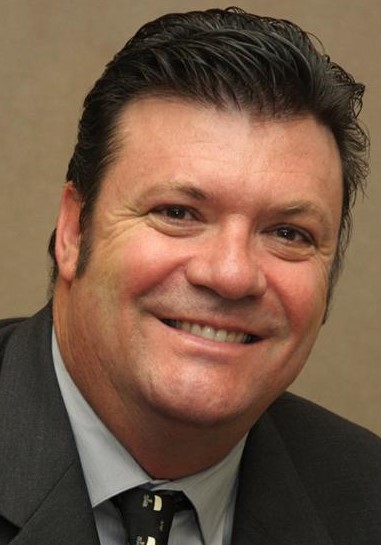 ExperienceI have been in the financial planning industry since July 1992 after a variety of experiences from being a butcher by trade to mainly being in the mining and construction industries. Specialties: Explaining to mums and dads in plain English why estate planning is a must.  Also dealing in the small business sector and making them aware of the traps and pitfalls when things don’t go to plan and the consequences that can develop.  Also highlighting that retirement is only the beginning of another phase in your journey of life. I have been in the financial planning industry since July 1992 after a variety of experiences from being a butcher by trade to mainly being in the mining and construction industries. Specialties: Explaining to mums and dads in plain English why estate planning is a must.  Also dealing in the small business sector and making them aware of the traps and pitfalls when things don’t go to plan and the consequences that can develop.  Also highlighting that retirement is only the beginning of another phase in your journey of life. I have been in the financial planning industry since July 1992 after a variety of experiences from being a butcher by trade to mainly being in the mining and construction industries. Specialties: Explaining to mums and dads in plain English why estate planning is a must.  Also dealing in the small business sector and making them aware of the traps and pitfalls when things don’t go to plan and the consequences that can develop.  Also highlighting that retirement is only the beginning of another phase in your journey of life. QualificationsDip FP, Certified Financial Planner™Dip FP, Certified Financial Planner™Dip FP, Certified Financial Planner™MembershipsFinancial Planning Association of Australia (FPA), Chamber of Commerce in MidlandFinancial Planning Association of Australia (FPA), Chamber of Commerce in MidlandFinancial Planning Association of Australia (FPA), Chamber of Commerce in MidlandPhone08 9250 588808 9250 588808 9250 5888Emaildavid.morgan@hillross.com.audavid.morgan@hillross.com.audavid.morgan@hillross.com.auAuthorised representative number247693247693247693Credit representative number368718368718368718The advice and services I can provideI am authorised to provide all the services listed in the Our advice and services section.I am also a Credit Representative of Hillross and am authorised to provide credit advice regarding how to structure debt, suitability of existing loan structures and repayment options. If you require advice involving mortgages or other lending products, I can refer you to an Accredited Mortgage Consultant.How I am paidI receive the following from our firm:equity in the firmI am the sole owner of David Morgan T/A Golden West Financial Services and as such receives all profits from David Morgan T/A Golden West Financial ServicesAbout Zachary SandersAbout Zachary Sanders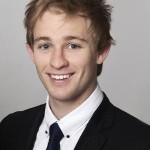 ExperienceIn 2014 I completed a Bachelor of Commerce degree majoring in Financial Planning and commenced working for Golden West Financial Services in 2015.Prior to joining the Golden West Group and whilst attending Curtin University, I held a part time advisers support role position in a financial service business.In 2014 I completed a Bachelor of Commerce degree majoring in Financial Planning and commenced working for Golden West Financial Services in 2015.Prior to joining the Golden West Group and whilst attending Curtin University, I held a part time advisers support role position in a financial service business.In 2014 I completed a Bachelor of Commerce degree majoring in Financial Planning and commenced working for Golden West Financial Services in 2015.Prior to joining the Golden West Group and whilst attending Curtin University, I held a part time advisers support role position in a financial service business.QualificationsB.Com (FP)B.Com (FP)B.Com (FP)MembershipsNilNilNilPhone08 9250 588808 9250 588808 9250 5888Emailzachary.sanders@hillross.com.auzachary.sanders@hillross.com.auzachary.sanders@hillross.com.auAuthorised representative number464867464867464867Credit representative number474640474640474640The advice and services I can provideI am authorised to provide the services listed in the Our advice and services section of this guide, except for the following:Gearing and margin lendingLimited selection of investment guaranteesLimited Managed Discretionary Account serviceSelf-managed super funds (SMSF)Separately managed accountsShould you require advice and services that extend beyond my authority I can refer you to a suitably qualified adviser.I am also a Credit Representative of Hillross and am authorised to provide credit advice regarding how to structure debt, suitability of existing loan structures and repayment options. If you require advice involving mortgages or other lending products, I can refer you to an Accredited Mortgage Consultant.How I am paidI receive the following from our firm:salaryI am an employee of David Morgan T/A Golden West Financial Services and as such receive a salary only from David Morgan T/A Golden West Financial Services